e-ケアネット　よっかいち　　入会申込書　　貴団体の趣旨に賛同し、(正会員・賛助会員)※１として入会の申し込みをします。　　　　　　　　　　　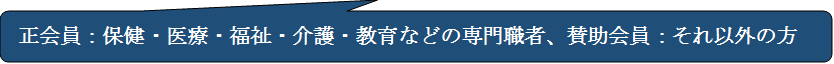 　※太枠内のご記入をお願いします　　　　　　　　　　　　　　 令和　　　年　　　月　　　日　※１　〇で囲んでください（正会員：この会の目的に賛同して入会する保健・医療・福祉・介護・教育などの専門職者、　　　　　賛助会員：正会員以外のこの会の事業を賛助するために入会する方）。　※2　勤務先・保有資格のない方はご記入ください。　　　・運営上必要な場合に限り登録された個人情報を利用させていただきます。　　　・退会を希望される際は手続きを行いますので事務局までお知らせください。　・理事会開催後の申込みは運営委員会により仮承認とする。　　　　　　　　　　　　　　　　　　　　　　　　　　　　　　　　　　　　　　　　　　改訂　令和2年9月8日e-ケアネット　よっかいち　　入会申込書貴団体の趣旨に賛同し、(正会員・賛助会員)※１として入会の申し込みをします。　　　　　　　　　　　　※太枠内のご記入をお願いします　　　　　　　　　　　　　 令和　　　年　　　月　　　日　※１　〇で囲んでください（正会員：この会の目的に賛同して入会する保健・医療・福祉・介護・教育などの専門職者、　　　　　賛助会員：正会員以外のこの会の事業を賛助するために入会する方）。　※2　勤務先・保有資格のない方はご記入ください。　　　・運営上必要な場合に限り登録された個人情報を利用させていただきます。　　　・退会を希望される際は手続きを行いますので事務局までお知らせください。　・理事会開催後の申込みは運営委員会により仮承認とする。　　　　　　　　　　　　　　　　　　　　　　　　　　　　　　　　　　　　　　　　　　改訂　令和2年9月8日ふりがな生年月日生年月日名　前西暦　　　年　　月　　日西暦　　　年　　月　　日住　所〒〒〒〒〒〒住　所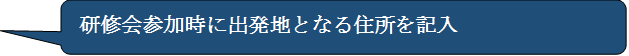 電話番号主な連絡先E-mail……　＠　…………　＠　…………　＠　……電話番号携帯電話E-mail……　＠　…………　＠　…………　＠　……勤務先・学校名勤務先の職種勤務先の職種勤務先の職種勤務先・学校名保 有 資 格無しの方※2無しの方※2 医ケア児の家族 その他（　　　　　）交通手段自家用車　　② 公共交通機関　③ その他（　　　　　　　　　）　　　自家用車　　② 公共交通機関　③ その他（　　　　　　　　　）　　　自家用車　　② 公共交通機関　③ その他（　　　　　　　　　）　　　自家用車　　② 公共交通機関　③ その他（　　　　　　　　　）　　　自家用車　　② 公共交通機関　③ その他（　　　　　　　　　）　　　自家用車　　② 公共交通機関　③ その他（　　　　　　　　　）　　　交通手段をご利用の場合のバス停・駅（　　　　　　　　　　　　　　　）をご利用の場合のバス停・駅（　　　　　　　　　　　　　　　）をご利用の場合のバス停・駅（　　　　　　　　　　　　　　　）をご利用の場合のバス停・駅（　　　　　　　　　　　　　　　）をご利用の場合のバス停・駅（　　　　　　　　　　　　　　　）をご利用の場合のバス停・駅（　　　　　　　　　　　　　　　）交通費支給の有無受領する　　② 辞退する受領する　　② 辞退する受領する　　② 辞退する受領する　　② 辞退する受領する　　② 辞退する受領する　　② 辞退する事務局使用欄受付日備考事務局使用欄理事会使用欄承認日理事認印理事会使用欄ふりがな生年月日生年月日名　前西暦　　　年　　月　　日西暦　　　年　　月　　日住　所〒〒〒〒〒〒住　所電話番号主な連絡先E-mail電話番号携帯電話E-mail勤務先・学校名勤務先の職種勤務先の職種勤務先の職種勤務先・学校名保 有 資 格無しの方※2無しの方※2 医ケア児の家族 その他（　　　　　）交通手段①　自家用車　　②　公共交通機関　③　その他（　　　　　　　　）　　　①　自家用車　　②　公共交通機関　③　その他（　　　　　　　　）　　　①　自家用車　　②　公共交通機関　③　その他（　　　　　　　　）　　　①　自家用車　　②　公共交通機関　③　その他（　　　　　　　　）　　　①　自家用車　　②　公共交通機関　③　その他（　　　　　　　　）　　　①　自家用車　　②　公共交通機関　③　その他（　　　　　　　　）　　　交通手段③をご利用の場合のバス停・駅（　　　　　　　　　　　　　　　）③をご利用の場合のバス停・駅（　　　　　　　　　　　　　　　）③をご利用の場合のバス停・駅（　　　　　　　　　　　　　　　）③をご利用の場合のバス停・駅（　　　　　　　　　　　　　　　）③をご利用の場合のバス停・駅（　　　　　　　　　　　　　　　）③をご利用の場合のバス停・駅（　　　　　　　　　　　　　　　）交通費支給の有無①　受領する　　② 辞退する①　受領する　　② 辞退する①　受領する　　② 辞退する①　受領する　　② 辞退する①　受領する　　② 辞退する①　受領する　　② 辞退する事務局使用欄受付日備考事務局使用欄理事会使用欄承認日理事認印理事会使用欄